Oral health risk assessment & care planClients full name: 	 Known as: Clients date of birth:                         Address/Room no: Please circle relevant answerNB: Assessment to be reviewed on a 3 monthly basis or sooner if any changes are noted.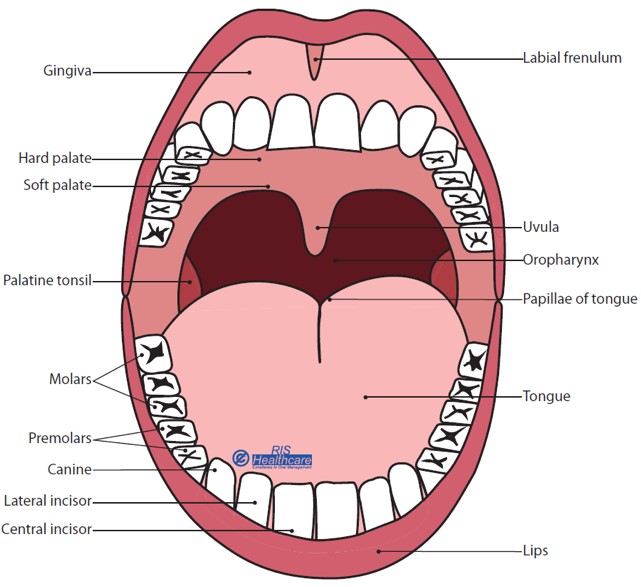 Graphic reproduced with kind permission from RIS HealthcareAssessmentSuggested action for care plan1.Does the person have any natural teeth? Do they need help cleaning their teeth?Type of support needed...  Yes              No Yes*             NoYes              NoYes              No Yes*             NoYes              NoIf yes get prescription for high fluoride toothpaste prescription from dentistExplore support needed to clean twice per day with soft toothbrush and pea sized amount of toothpaste2.Does the person have dentures?   Do they need help cleaning their dentures?Are the dentures labelledYes              No Yes*             NoYes             No*Yes              No Yes*             NoYes             No*If yes encourage cleaning morning and night. Clean mouth with moist gauze, rinse dentures after meals, Leave out at night & soak in water overnight. If no-label dentures3.Cleaning teethPreferred toothbrush & toothpasteCleaning teethPreferred toothbrush & toothpasteConsider whether adapted toothbrush or specialist toothpaste is neededConsider whether adapted toothbrush or specialist toothpaste is needed4.Routine:Preferred timeLocationHave previous mouth care routines been discussed with residents/ relatives?Routine:Preferred timeLocationHave previous mouth care routines been discussed with residents/ relatives?5.Is the person experiencing any problems? e.g.pain, difficulty eating, loose dentures#, ulcers, bad breath*Is the person experiencing any problems? e.g.pain, difficulty eating, loose dentures#, ulcers, bad breath*Circle any issuesDry mouth - saliva substitutes, fluorides, support with cleaning Circle any issuesDry mouth - saliva substitutes, fluorides, support with cleaning 6.Looking at the person’s mouth can you see any problems? dry mouth#, redness at corner of lips, dirty teeth, red gums or mouth, ulcers*, bleeding gums, poorly fitting dentures, broken teeth#. Photo where possibleLooking at the person’s mouth can you see any problems? dry mouth#, redness at corner of lips, dirty teeth, red gums or mouth, ulcers*, bleeding gums, poorly fitting dentures, broken teeth#. Photo where possibleCircle any issuesDry mouth - saliva substitutes, fluorides, support with cleaning Circle any issuesDry mouth - saliva substitutes, fluorides, support with cleaning 7.Cognitive/ behavioural issuesYes*             No Yes*             No 8.Relevant medical history                   e.g. smoking, medication, alcohol, speech & language, dietetics*Yes*             No Yes*             No 9.Name and address of dentistNext appointment due….Do they need to pay for treatmentIf unsure about payment help them to complete a HC1 formCare Plan: # Red Underlined issues - contact dentist  * Blue Italics - additional care neededSigned: 	   Job title: 	  Date: 	 Care Plan: # Red Underlined issues - contact dentist  * Blue Italics - additional care neededSigned: 	   Job title: 	  Date: 	 Care Plan: # Red Underlined issues - contact dentist  * Blue Italics - additional care neededSigned: 	   Job title: 	  Date: 	 Care Plan: # Red Underlined issues - contact dentist  * Blue Italics - additional care neededSigned: 	   Job title: 	  Date: 	 Care Plan: # Red Underlined issues - contact dentist  * Blue Italics - additional care neededSigned: 	   Job title: 	  Date: 	 Care Plan: # Red Underlined issues - contact dentist  * Blue Italics - additional care neededSigned: 	   Job title: 	  Date: 	 Care Plan: # Red Underlined issues - contact dentist  * Blue Italics - additional care neededSigned: 	   Job title: 	  Date: 	 